General Knowledge#1 is safety practicesMetallurgyKnowledge of machining materialsDirection in life, what you want to beHand toolsBasic machinesMeasuring instrumentsWork ethics and company expectationsCompany focusBlueprintsFirst impressionsBasic tooling skillsInspection reports, how to inspect workMachine set-upMachine upkeep (e.g., lubrication, cleaning)Machining nomenclatureDocumentation requirementsMachining formulasGeneral SkillsTroubleshooting skillsOrganizational skillsVerbal communication skillsWritten communication skillsInterpersonal skills (e.g., w/customers and co-workers)Fundamental math skills (e.g., geometry, trigonometry)Team building skillsBasic computer skills (e.g., Microsoft Office, Internet)Worker BehaviorsExcellent attendanceHas good transportationTeam playerOn time and ready for work!Good attitude/willingness/respectfulOn task, puts cell phone away during work hoursConsiders the big picture is relevant to current taskCan receive constructive criticismLearns from mistakes or failuresDesire to advance knowledge (drive to grow, continuous improvement)Follows company rulesSelf-motivatedSelf-supervisedCan own mistakes and take responsibilityCurrent TrendsGreater need for employees and retention of employees is a concern.Greater need to train new employeesHigher demand for automation (adding robotic arms to load/unload, robots for measuring dimensions on parts)Cameras for inspection/production, used on G25 robotsInvestment in robotics grew out of COVID impactEmployee behaviors have changed after COVID- lack of responsibility/ownership/tenacity for work.Lack of concern for work, lack of discipline and respectFocus and dedication is important and will reap rewards.Background knowledge in maintenance and repairs is lacking. Greater need for training on this.The manufacturing environment has become faster paced. Customers want things sooner. Causes a chain reaction, compounds the situation for need of training.Supply chain issues are still a problem, but raw materials supply is better.Different generations have different needs/wishes. Today’s new employees want to know the “why” regarding tasks, requests, rules, etc.Schedule flexibility is based on production demands. May be able to work four ten-hour days based on production demands. Three-day weekends plus overtime can occur with four twelve-hour days.Future Directions AI will supplement skilled labor at some point.Tool & Die makers will need to be knowledgeable about AI. There will be a need for AI Operator or Co-programmer position.ConcernsThere is a concern for lack of skilled labor (engineers, toolmakers). Manufacturing could be affected in a big way.Importing parts and molds from China, Mexico, India affects US businesses negatively.There is a concern for numbers of motivated trainees, workers, people who want to learn.Certifications Recommended NIMS certifications are respected, but not required. May give applicant an edge in interview.Mandated safety training (lock out/tag out, fork truck operations, OSHA training, PPE)Voluntary First Aid trainingGeneral Recommendations for the ProgramConsider rewarding students for good worker behaviors (e.g., can earn time for personal projects, T-shirt, certificate, notes of appreciation, post cards are easy)Train them to be leaders (e.g., peer tutor, tool room attendant, assisting other students, tour guides)Put together a “wish list” to share with local businesses for donations of supplies, steel, bronze, scrap metal, tools. Panel members mentioned several times that they want Corry’s Machining program to be successful.Discuss injection molds with students. Ask industry member for a sample.Consider “toggling” the afternoon curriculum content in alternating years.Space is quite limited in the lab, consider removing the one bench type turret style collet lathe not being used. It is very limited on what it can produce (has very limited adjustability or part variance).Advice for Students from DACUM Panel MembersAbe Bigelow – “Think through the process. Know what you want to accomplish before you start cutting.”Steve Crowther – “Take ownership and pride in what you do. Never stop learning. If you make something, ask questions. Own it.”Wilma Dunkle – “Never stop learning. Employees who are looking to learn are the ones who will be more successful.”Jeff Horneman - “It is a rewarding career and can pay benefits, hard work is rewarding.”Wes McCray – “When you make a mistake, it’s not a failure but an opportunity to learn.”Rob Suprynowicz – “Focus, put blinders on from outside influences and media. Focus.”Cody Willis - “If you fail to plan, you plan to fail. Execute your plan, become successful.”AcronymsAI		Artificial IntelligenceGD&T		Geometric Dimensioning and ToleranceOSHA		Occupational Safety and Health AdministrationNIMS		National Institute of Metalworking SkillsPM		Preventive MaintenanceSPC		Statistical Process Control                 Program-Related Job Opportunities for Students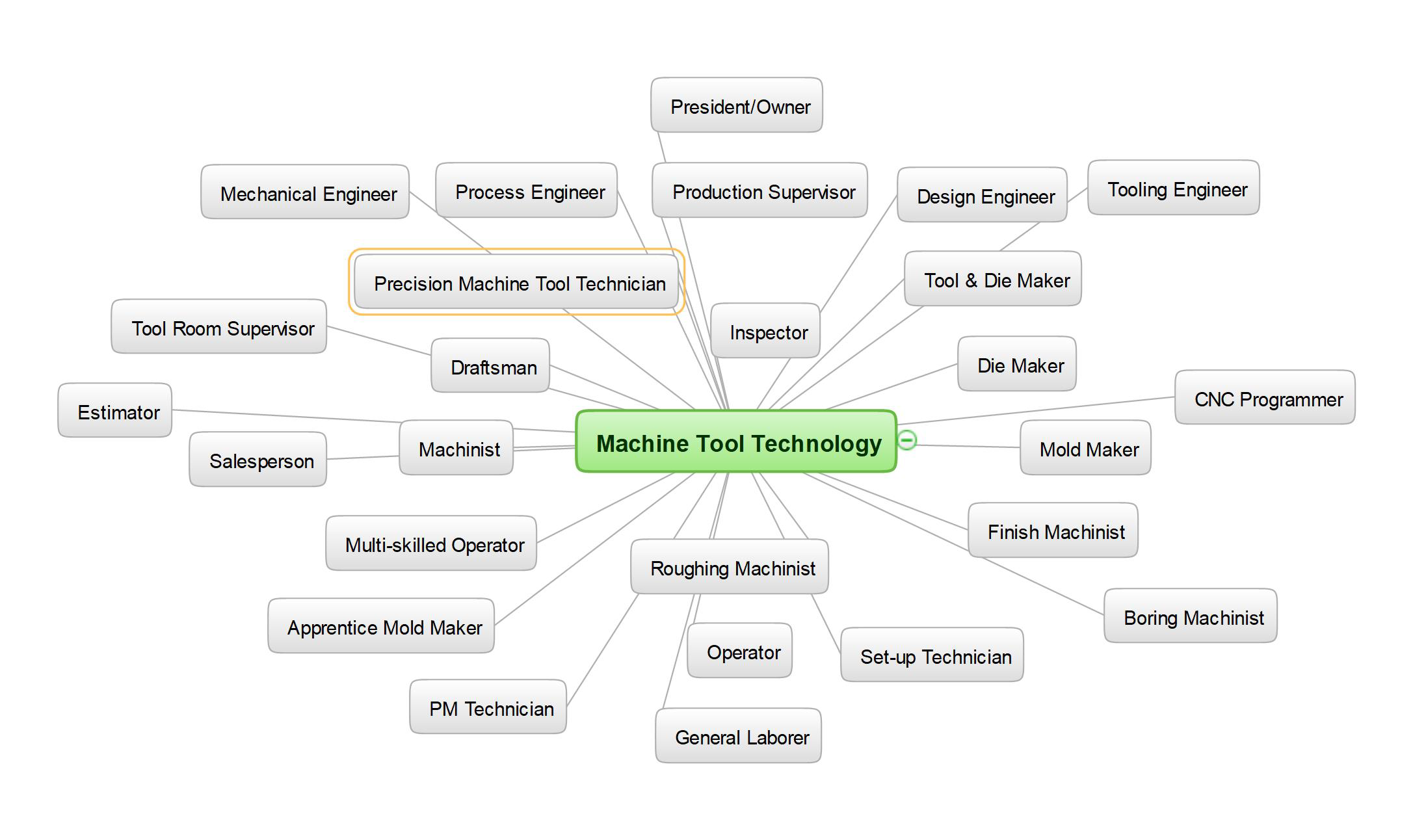  These are just some of the opportunities for graduates of the Machining program! See attached Pennsylvania Machining Competency Task List for additional local tasks added by the DACUM panel. The Corry Area School District Career & Technical Education Center would like to thank this dedicated panel of professionals for providing their expertise.  Corry CTEC will analyze this input for program improvement.Modified DACUM Research Chart    MachiningCIP #48.0501 DACUM PanelRepresenting 164 years of experience in MachiningAbraham Bigelow, Training ManagerEllwood National Forge, Irvine, PA Steve Crowther, Tool Room SupervisorTonnard Manufacturing, Corry, PA Wilma Dunkle, Business ManagerMPE Machine Tool, Inc., Corry, PA Jeff Horneman, Operations ManagerPort Erie Plastics, Harborcreek, Pa Rob Suprynowicz, Precision Machining TeacherErie County Technical School, Erie, PAWesley McCray, Design EngineerCorry Manufacturing Company, Corry, PA Observers and FacilitatorCody Willis, Machining InstructorCorry Area High School Career & Technical Education Center, Corry, PA Susan Bogert, Supervisor of Vocational EducationCorry Area High School Career & Technical Education Center, Corry, PA  Jan Kennerknecht, DACUM FacilitatorKennerknecht Consulting, Edinboro, PA  Mike Daniels, Cooperative Education CoordinatorCorry Area High School Career & Technical Education Center, Corry, PA 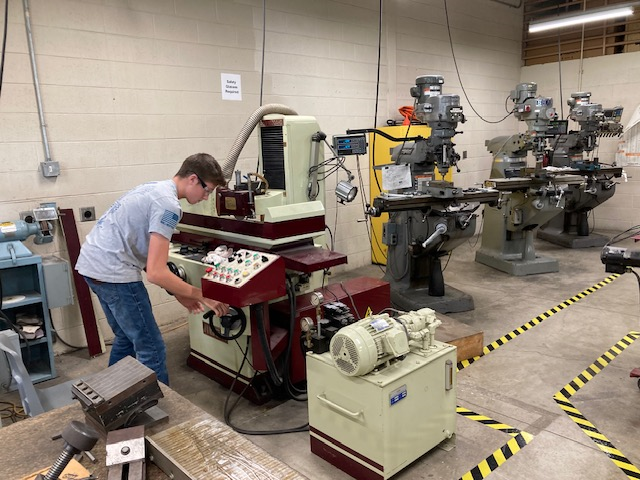 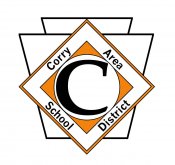 Sponsored byCorry Area School DistrictCareer & Technical Education Center        Produced by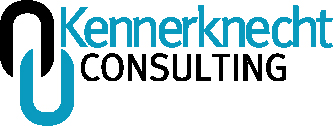   October 6, 2023